Приложение к ООП НОО (ФГОС НОО)МБОУ СОШ  с. ПаниноРАБОЧАЯ ПРОГРАММА ПО ВНЕУРОЧНОЙ ДЕЯТЕЛЬНОСТИ Весёлые ноткиДЛЯ УЧАЩИХСЯ 1-5 КЛАССОВ2018РЕЗУЛЬТАТЫ ОСВОЕНИЯ КУРСА ВНЕУРОЧНОЙ ДЕЯТЕЛЬНОСТИ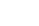 Данная программа ориентирована на формирование и развитие УУД:РегулятивныеПознавательныеКоммуникативные                              Результаты реализации программы.Результаты первого уровня - приобретение школьниками знаний об общественных нормах поведения в различных местах, на концертах.У ученика будут сформированы:-внутренняя позиция ребёнка на основе положительного отношения к школе; включаться в творческую деятельность под руководством учителя;- симпатии, как понимание чувств других людей и сопереживание им;- строить музыкальную деятельность в разных жанрах.Результаты второго уровня - получение ребёнком опыта переживания и позитивного отношения к ценностям общества.У ученика будут сформированы:-развитие познавательных интересов, учебных мотивов;-уважительное отношение к иному мнению и культуре других народов.Ученик получит возможность для формирования:-формирование чувства прекрасного и эстетических чувств на основе знакомства с мировой и отечественной культурой;Результаты третьего уровня - получение ребёнком опыта самостоятельного общественного действия.У ученика будут сформированы:- вносить необходимые коррективы;- уметь планировать работу и определять последовательность действий.Ученик получит возможность для формирования:- адекватно использовать голос для вокально-хоровой, сольной деятельности;- активизация сил и энергии к волевому усилию в ситуации мотивационного конфликта.Результаты четвёртого уровня - целеустремлённость и настойчивость в достижении целей; готовность к преодолению трудностей.У ученика будут сформированы:- оценивать правильность выполнения работы на уровне адекватной ретроспективной оценки.Ученик получит возможность для формирования:- осознанно и произвольно строить музыкальную деятельность в разных жанрах.Требования к уровню подготовки учащихсяЗнает:1. Что такое музыка.2. Чем отличается музыка от других видов искусств.3. С чего зародилась музыка.4. Какие виды музыкальной деятельности существуют.5. Кто создаёт музыкальные произведения.Имеет понятия:1. Об элементарных музыкальных средствах исполнения.2. О вокально-хоровой деятельности (распевания).3. О нормах поведения на сцене и в зрительном зале.Умеет:1. Выражать свое отношение к явлениям в жизни и на сцене.2. Образно мыслить.3. Концентрировать внимание.4. Ощущать себя в музыкальном пространстве.Приобретает навыки:1. Общения с партнером (одноклассниками).2. Элементарного музыкального мастерства.3. Образного восприятия музыкального произведения.4. Коллективного творчестваА так же избавляется от излишней стеснительности, боязни общества, комплекса "взгляда со стороны", приобретает общительность, открытость, бережное отношение к музыкальным инструментам, голосу, ответственность перед коллективом.СОДЕРЖАНИЕ КУРСА ВНЕУРОЧНОЙ ДЕЯТЕЛЬНОСТИЗанятия «Веселые нотки» ведутся по программе, включающей несколько разделов.На первом вводном занятии педагог знакомит ребят с правилами поведения на занятии, противопожарный инструктаж учащихся. В конце занятия – музыкальная игра «Угадай мелодию».1. «Шумовые и музыкальные звуки»Содержание«Шумовые и музыкальные звуки» включает в себя комплексные ритмические, музыкальные игры и упражнения, призванные обеспечить развитие музыкальных способностей ребенка, пластической выразительности телодвижений на музыкальные и шумовые звуки, снизить последствия учебной перегрузки.Знакомство с шумовыми и музыкальными инструментами. Импровизация на музыкальных инструментах.Формы – музыкально-театрализованные упражнения, конкурс «Шумовые и музыкальные загадки», «Шумовой оркестр». «Детский оркестр», музыкальные записи, музыкальная игра «Угадай мелодию» (презентация).2. «Разбудим голосок»СодержаниеРаздел объединяет игры и упражнения, направленные на развитие дыхания и свободы голосового аппарата, правильной артикуляции, четкой дикции.«Голос – одежда нашей речи». В быту различают голоса сильные – слабые, высокие – низкие, чистые – нечистые, звонкие – глухие, визжащие - ворчащие, т.е. бытовая классификация указывает на отличительные качества (признаки, приметы) голоса: сила, объем, чистота, характер окраски.Богатство голоса во многом определяется объемом, регистровым диапазоном его. В голосе каждого человека есть 2-3 нотки, которые приятно звучат и образуются без какого-либо напряжения. Это звуки нормального или натурального голоса.Голос – нежнейший и тончайший инструмент, которым должен владеть каждый, особенно исполнитель. Голос надо беречь, упражнять, развивать, обогащать, совершенствовать. «Дыхательная гимнастика» А.Н.Стрельниковой.3. «Развитие голоса»СодержаниеВ раздел включены музыкальные игры, развивающие голосовой аппарат, умение исполнять детские песенки, припевки, сочинять небольшие рассказы и сказки о музыке. Дети учатся создавать различные по характеру музыкальные образы. В этой работе ребенок проживает вместе с героями детских песен, эмоционально реагирует на их внешние и внутренние характеристики, выстраивает логику поведения героев. У детей формируется нравственно-эстетическая отзывчивость на прекрасное и безобразное в жизни и в искусстве. При сочинении произведений обогащается словарный запас, развивается логика построения сюжета, при выборе музыкальных и художественных элементов для яркости образа формируется чувство вкуса.Формы - групповые игры, сольное и хоровое пение.4. «Фольклор»СодержаниеДейственное знакомство с преданиями, традициями, обрядами, играми и праздниками русского народа: Рождество Христово, Масленица, Красная горка, Троица расширяет неразрывную связь искусства с жизнью, с истоками русского народа. Знакомство с русскими народными жанрами: сказками, песнями, играми, пословицами, дразнилками, считалками.Формы – импровизация игр, хороводов, сказок, КВН. Русские народные сказки, песни, заклички, пословицы, считалки.5. «Музыка»СодержаниеРаздел «Музыка» - призван познакомить учащихся с музыкой как видом искусства; дать понятие, что даёт музыкальное искусство в формировании личности. Он включает в себя беседы, видео просмотры и аудио прослушивание, участие детей в концертах, представление своих творческих работ по темам бесед. Краткие сведения о музыкальном искусстве и его особенностях.Раздел предусматривает не столько приобретение ребенком профессиональных навыков, сколько развитие его игрового поведения, эстетического чувства, умения общаться со сверстниками и взрослыми в различных жизненных ситуациях.Формы – экскурсии, постановка музыкальных сказок, концертов.6. «Творчество»СодержаниеВ раздел включены музыкальные игры, развивающие голосовой аппарат, умение сочинять частушки, скороговорки, считалки, небольшие рассказы и сказки о музыке, подбирать простейшие мелодии. Дети учатся создавать различные по характеру музыкальные образы. В этой работе ребенок проживает вместе с героем действия и поступки, эмоционально реагирует на его внешние и внутренние характеристики, выстраивает логику поведения героя. Необходимо проводить обсуждение музыкальных произведений, воспитывать у ребят интерес к работе друг друга, самокритичность, формировать критерий оценки качества работы. У детей формируется нравственно-эстетическая отзывчивость на прекрасное и безобразное в жизни и в искусстве. При сочинении произведений обогащается словарный запас, развивается логика построения сюжета, при выборе музыкальных и художественных элементов для яркости образа формируется чувство вкуса.Формы – творческие игры, конкурсы.7. «Радуга талантов»Содержание«Радуга талантов» - является итоговым, включает в себя выступление перед младшими школьниками, родителями, населением, работу с отрывками и постановками музыкальных сказок. Возможно проявление творчества детей: дополнение сценария учащимися, выбор музыкального сопровождения музыкальных сказок.По итогам кастинга на лучшие музыкальные и актерские способности выбираются главные исполнители музыкальных сказок, сольных партий. Коллективно выполняются эскизы декораций, костюмов, их изготовление. Индивидуальная подготовка главных исполнителей. Прогонные и генеральные репетиции, выступление. Важна и непосредственная организация показа концерта: подготовка афиш, программок, подготовка и проверка оформления, выделение ответственных за декорации, костюмы, ТЕМАТИЧЕСКОЕ ПЛАНИРОВАНИЕ КУРСА ВНЕУРОЧНОЙ ДЕЯТЕЛЬНОСТИ
1 класс                                                             2 класс                                                           3 класс                                                                 4 класс                                                     5 классЛичностныеЛичностные«У ученика будут сформированы»:«Выпускник получит возможность для формирования»-готовность и способность к саморазвитию;-развитие познавательных интересов, учебных мотивов;-знание основных моральных норм (справедливое распределение, взаимопомощь, правдивость, честность, ответственность.)-формирование чувства прекрасного и эстетических чувств на основе знакомства с мировой и отечественной культурой;-симпатии как понимание чувств других людей и сопереживание им.«У ученика будут сформированы»:«Выпускник получит возможность для формирования»-оценивать правильность выполнения работы на уровне адекватной ретроспективной оценки;-вносить необходимые коррективы;-уметь планировать работу и определять последовательность действий.- адекватно использовать голос для вокально-хоровой, сольной деятельности;- активизация сил и энергии к волевому усилию в ситуации мотивационного конфликта.«У ученика будут сформированы»:«Выпускник получит возможность для формирования»- самостоятельно включаться в творческую деятельность-осуществлять выбор вида музыкальной деятельности в зависимости от цели.-осознанно и произвольно строить музыкальную деятельность в разных жанрах«У ученика будут сформированы»:«Выпускник получит возможность для формирования»-допускать возможность существования у людей различных точек зрения, в том числе не совпадающих с его собственной;-учитывать разные мнения и стремиться к координации различных позиций в сотрудничестве.-адекватно использовать музыкальные средства для эффективного решения разнообразных коммуникативных задач.№п/пТема занятияКол-воКол-воКол-воДата1В гости к музыке.11103.092Песни о лете.11107.093Музыкальные загадки.11110.094Игра «Угадай мелодию»11114.095Музыкальный калейдоскоп11117.096Звуки нашего настроения. Сила звука.11121.097-10Разучивание песенок об осени.44424.09-5.1011-12Когда мои друзья со мной.(по творчеству В.Я Шаинского).22208.10-12.1013-15Разбудим голосок. Музыкально – дидактические игры.33315.10-22.1016-18Знакомство с музыкальными инструментами.33326.10-02.1119Беседа – диспут. Русские народные инструменты (на примере балалайки).11105.1120-23Фольклор. Русские народные песни.4409.11-19.1109.11-19.1124-27Новое понятие - встреча жанров. Разучивание детских песен.4423.11-03.1223.11-03.1228Игра «До», «Ре», «Ми»…Разгадывание кроссвордов.1107.1207.1229-32В мире красок и мелодий. Песни к Новогоднему утреннику.4410.12-21.1210.12-21.1233 «Здравствуй, здравствуй, Новый год». Новогодняя карусель1124.1224.1234-37Подготовка к празднику « Рождественская ёлка»4428.12-07.0128.12-07.0138-40Танцевальные импровизации под музыку. Разучивание мини – танцев.3314.01-21.0114.01-21.0141-45Разучивание песен о папе. Армейские песни525.01-08.0225.01-08.0225.01-08.0246-50Разучивание песен к женскому празднику511.02-25.0211.02-25.0211.02-25.0251-54Весёлый мультипликационный час. Песни из мультфильмов. Театрализованное представление.401.03-11.0301.03-11.0301.03-11.0355Концертная программа «Весенняя капель».115.0315.0315.0356Что такое опера? Слушание музыкальных произведений118.0318.0318.0357Музыкальные конкурсы. Игра «Угадай мелодию»122.0422.0422.0458Цветы в музыке. Беседа, слушание музыки.125.0425.0425.0459-60Весна – волшебница. Пословицы, поговорки, загадки. Песни о весне.229.04-01.0529.04-01.0529.04-01.0561-63«Мы мечтою о мире живём…» Разучивание песен ко дню Победы. Участие в концерте305.05-12.0505.05-12.0505.05-12.0564-65Песни о дружбе. «Если с другом вышел в путь…»215.05-19.0515.05-19.0515.05-19.0566Праздник: «Радуга талантов».122.0522.0522.0566ч.№п/пТема занятияКол-воДата1В гости к музыке.105.092Песни о лете.107.093Музыкальные загадки.112.094Игра «Угадай мелодию»114.095Музыкальный калейдоскоп119.096Звуки нашего настроения. Сила звука.121.097-10Разучивание песенок об осени.426.09-05.1011-12Когда мои друзья со мной.(по творчеству В.Я.Шаинского).210.10-12.1013-15Разбудим голосок. Музыкально – дидактические игры.317.10-24.1016-18Знакомство с музыкальными инструментами.326.10-02.1119Беседа – диспут. Русские народные инструменты (на примере балалайки).105.1120-23Фольклор. Русские народные песни.409.11-21.1124-27Новое понятие - встреча жанров. Разучивание детских песен.423.11-07.1228Игра «До», «Ре», «Ми»…Разгадывание кроссвордов.112.1229-32В мире красок и мелодий. Песни к Новогоднему утреннику.414.12-26.1233«Здравствуй, здравствуй, Новый год». Новогодняя карусель.128.1234-35Мир тиатра.216.01-18.0136-40Танцевальные импровизации под музыку. Разучивание мини – танцев.523.01-06.0241-45.  Разучивание песен о папе. Армейские песни.508.02-22.0246-49Весёлый мультипликационный час. Песни из мультфильмов427.02-08.0350Музыкальные конкурсы. Игра «Угадай мелодию»113.0351Концертная программа «Весенняя капель».115.0352-53Что такое опера? Слушание музыкальных произведений220.03-22.0354-57Разучивание песен к женскому празднику427.03-06.0458-59Цветы в музыке. Беседа, слушание музыки.213.04-15.0460-61Весна – волшебница. Пословицы, поговорки, загадки. Песни о весне.220.04-22.0462-65«Мы мечтою о мире живём…»Разучивание песен ко дню Победы. Участие в концерте426.04-08.0566-67Песни о дружбе. «Если с другом вышел в путь…»210.05-15.0568Праздник: «Радуга талантов».117.0568ч.№п/пТема занятияКол-воДата1В гости к музыке.Совершенствование музыкальных навыков, навыков импровизации.105.092Музыкальные загадки.107.093Музыкальный калейдоскоп «В ритме дождя».112.094-7Разучивание песен об осени.414.09-26.098Звуки нашего настроения. Сила звука.128.099-10Музыкально – дидактические игры.203.10-05.1011Признаки жанра танец. Характеры танцев.110.1012-13Знакомство с музыкальными инструментами.212.10-17.1014Игра: Узнай музыкальный инструмент.119.1015Новое понятие-встреча жанров.124.1016-18Разучивание детских песен.326.10-02.1119-22Весёлый мультипликационный час.407.11-16.1123-25Песни из мультфильмов. Театрализованное представление.321.11-28.1126Игра «До», «Ре», «Ми»…Разгадывание кроссвордов.130.1127В мире красок и мелодий.105.1228-31Новогодняя карусель. Песни к новогоднему утреннику.407.12-19.1232-34Танцевальные импровизации. Разучивание мини – танцев «У елки новогодней»321.12-28.1235-38Разбудим голосок. Песни о природе, о животных.416.01-25.0139-41 Песни родного края.330.01-08.0242-43Разучивание песен о папе. Армейские песни.213.02-15.0244-45Музыкальные конкурсы «Домисолька»220.02-22.0246-49Разучивание песен к женскому празднику.Участие в концерте427.02-08.0350-53Танец и балет.413.03-22.0354Цветы в легендах Беседа, слушание музыки.127.0355Песня и опера (общее и различное).129.0356Игровой момент: «Копилка музыкальных терминов».103.0457-59Весна – волшебница. Пословицы, поговорки, загадки. Песни о весне.305.04-12.0460-63«Мы мечтою о мире живём…» Музыкально – литературная композиция ко дню Победы.417.04-26.0464-67Скоро лето. Песни о лете.410.05-22.0568Праздник: «Радуга талантов».124.0568ч.п/пТема занятияКол-воДата1В гости к музыке.Совершенствование музыкальных навыков, навыков импровизации.103.092Музыкальные загадки.105.093Музыкальный калейдоскоп «В ритме дождя».110.094-7Разучивание песен об осени.412.09-24.098Звуки нашего настроения. Сила звука.126.099-10Музыкально – дидактические игры.201.10-03.1011Признаки жанра танец. Характеры танцев.108.1012-13Знакомство с музыкальными инструментами.210.10-15.1014Игра: Узнай музыкальный инструмент.117.1015Новое понятие-встреча жанров.122.1016-18Разучивание детских песен.324.10-31.1019-22Весёлый мультипликационный час.405.11-14.1123-25Песни из мультфильмов. Театрализованное представление.319.11-26.1126Игра «До», «Ре», «Ми»…Разгадывание кроссвордов.128.1127В мире красок и мелодий.103.1228-31Новогодняя карусель. Песни к новогоднему утреннику.405.12-12.1232-34Танцевальные импровизации. Разучивание мини – танцев «У елки новогодней»317.12-24.1235-37Подготовка к празднику «Рождественская ёлка»326.12-07.0138-40Фольклор. Песни родного края.314.01-21.0141-42Песня и опера (общее и различное).223.01-28.0143-44Музыкальные конкурсы «Домисолька»230.01-04.0245-48Разучивание песен о папе. Армейские песни.406.02-18.0249-52Разучивание песен к женскому празднику.Участие в концерте420.02-04.0353Цветы в легендах Беседа, слушание музыки.106.0354-55Танец и балет.213.03-18.0356Игровой момент: «Копилка музыкальных терминов».120.0357-59Весна – волшебница. Пословицы, поговорки, загадки. Песни о весне.310.04-17.0460-63«Мы мечтою о мире живём…» Музыкально – литературная композиция ко дню Победы.422.04.-06.0564-67Скоро лето. Песни о лете.413.05-22.0568Праздник: «Радуга талантов».127.0568ч.№п/пТема занятияТема занятияКол-воКол-воДата1В гости к музыке.  Совершенствование музыкальных навыков, навыков импровизации.В гости к музыке.  Совершенствование музыкальных навыков, навыков импровизации.1103.092Шумовые и музыкальные звуки                         Шумовые и музыкальные звуки                         1108.093-4ФольклорФольклор2210.09-15.095Творчество                                                         Творчество                                                         1117.096Детские песни в нашей жизни                          Детские песни в нашей жизни                          1122.097-8Музыкальные игры загадки                              Музыкальные игры загадки                              2224.09-29.099-10В гостях у сказки.     В гостях у сказки.     2201.10-06.1011-12Добрым быть совсем не просто…                   Добрым быть совсем не просто…                   2208.10-13.1013-14Осенние  песни .                                               Осенние  песни .                                               2215.10-20.1015-16Музыкальные игры загадки                              Музыкальные игры загадки                              22.22.10-27.1017Песни о семьеПесни о семье1129.1018Сценическая культура                                                                Сценическая культура                                                                1103.1119-20Необычные звуки и голосаНеобычные звуки и голоса2205.11-10.1121-22Веселей встречай друзейВеселей встречай друзей2212.11-17.1123-24Мелодия дняМелодия дня2219.11-24.1125-27Краски музыки и голосаКраски музыки и голоса3326.11-03.1228Музыкальные конкурсы. Игра «Угадай мелодию»      Музыкальные конкурсы. Игра «Угадай мелодию»      1108.1229Игра «До», «Ре», «Ми»                                                              Игра «До», «Ре», «Ми»                                                              1110.1230-33Подготовка к Новогоднему  карнавалуПодготовка к Новогоднему  карнавалу4415.12-24.1234Театрализованное представлениеТеатрализованное представление1107.0135-37 Танцевальные импровизации Танцевальные импровизации3314.01-21.0138-40«Мы мечтою о мире живём…»                                            «Мы мечтою о мире живём…»                                            3326.01-02.0241-42Песни из зарубежных мультфильмовПесни из зарубежных мультфильмов2204.02-09.0243-45Подготовка к празднику 23февраляПодготовка к празднику 23февраля3311.02-18.0246-48«Встанем скорей с друзьями в круг – пора танцевать…        «Встанем скорей с друзьями в круг – пора танцевать…        3325.02-04.0349-52Весенний вальс                                                                               Весенний вальс                                                                               4411.03-23.0353Весна – волшебница                                                          Весна – волшебница                                                          1125.0354Поэт, художник, композитор.                                                    Поэт, художник, композитор.                                                    1130.0355-58Музыка и движение                                                        Музыка и движение                                                        4408.04-20.0459-61Подготовка к концертному мероприятию «Творческие МЫ»Подготовка к концертному мероприятию «Творческие МЫ»3322.04-29.0462-65Что узнали? Чему научились? Итоговые занятия.Что узнали? Чему научились? Итоговые занятия.4406.05-18.0566-68Праздник: «Радуга талантов».                                                              3320.05-27.0520.05-27.0568ч.68ч.